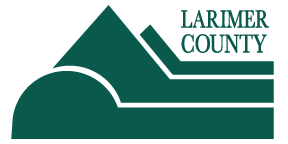 CONTACT INFORMATIONJacob Castillo
Economic & Workforce Development Director
(970)498-6605
castilja@co.larimer.co.usHeather O’Hayre
Deputy Director of Human Services
(970)498-6310
ohayrehj@co.larimer.co.usKatie O’Donnell
Health Education Supervisor/Public Information Officer
(970)498-6750
odonnekm@co.larimer.co.usThomas Clayton
Public Information Specialist
(970)498-7005
claytontm@co.larimer.co.usAmanda Maier
Public Affairs Coordinator
(970)498-7150
maierab@co.larimer.co.usMichelle Bird
Public Affairs Manager
(970)498-7015
birdmi@co.larimer.co.us